Биологические мембраны, их свойства и функции. Цитоплазматическая мембрана.   . 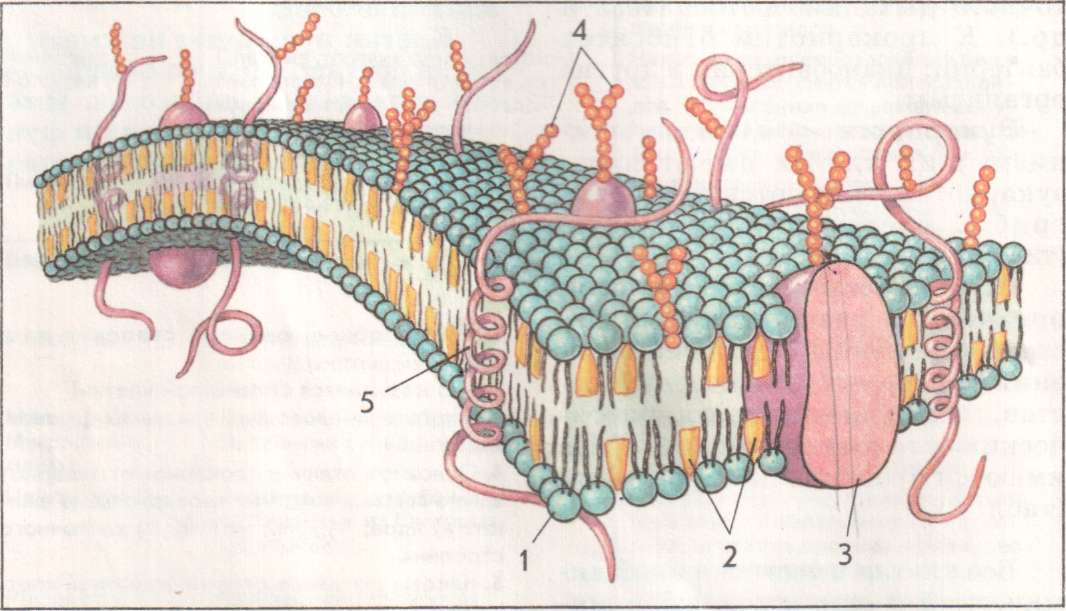 Рис. 2.3. Схема строения цитоплазматической мембраны:1 — фосфолипид; 2 — холестерол; 3 — глобулярный мембранный белок;                        4 — углеводные цепочки; 5 — неполярный участок мембранного белка.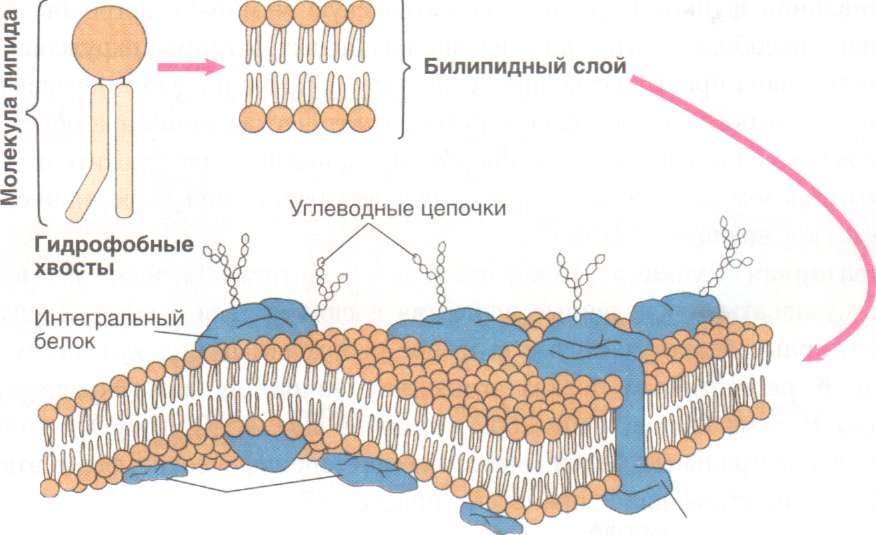 Молекулы липидов располагаются в виде двойного слоя (билипидный слой).Белки представлены: интегральными белками, которые пронизывают всю толщу мембраны;полуинтегральными белками, молекулы которых наполовину погружены в мембрану, выступая с внешней или внутренней ее стороны; периферическими белками, которые располагаются на поверхности билипидного слоя и связаны с «головками» липидных молекул. Они имеются на поверхности мембран эукариотических клеток.  Молекулы липидов и белков удерживаются с помощью гидрофильно-гидрофобных взаимодействий. В состав плазматической мембраны эукариотических клеток входят также полисахариды. Их короткие, сильно разветвленные молекулы ковалентно связаны с белками, образуя гликопротеиды, или с липидами (гликолипиды). Содержание полисахаридов в мембранах составляет 2—10% по массе. Полисахаридный слой толщиной 10—20 нм, покрывающий сверху плазмалемму животных клеток, получил название гликокаликс.Свойства мембранФункции цитоплазматической мембраны.Мембраны как основные структурные элементы клетки ограничивают большинство ее органелл. Они служат не просто физическими границами, а представляют собой динамичные функциональные поверхности. На мембранах осуществляются многочисленные биохимические процессы, такие, как активное поглощение неорганических и органических веществ, синтез АТФ, преобразование энергии при фотосинтезе и др.Клеточные (внешние) оболочки некоторых клеток животных образованы        цементоподобными соединениями. Это характерно для яиц морских ежей, пресмыкающихся. Их кожистые оболочки состоят из гликопротеинового вещества — муцина. Кроме того, плазматическая мембрана часто покрывается дополнительными слоями слизи, хитина и др.Основные механизмы поступления и выведения веществ из клетки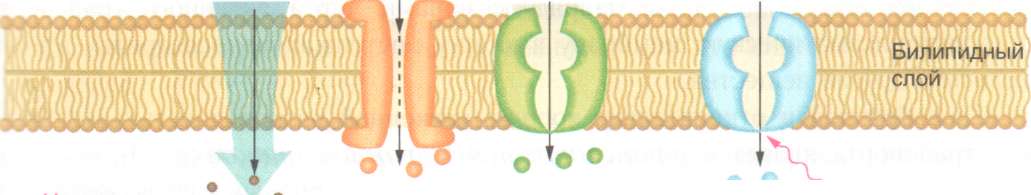 СвойстваХарактеристикаТекучесть большая часть составляющих их молекул  белков, липидов, полисахаридов, воды, ионов калия, натрия, кальция и др. способна достаточно быстро перемещаться в плоскости мембраны, меняя в ней свое расположение. При этом миграция указанных веществ осуществляется как диффузно, так и активным путем с потреблением энергииДинамичность мембраны быстро восстанавливаются после повреждений, а также растягиваются и сжимаются при клеточных движениях.ИзбирательнаяпроницаемостьЭто значит, что молекулы и ионы проходят через нее с различной скоростью, и чем больше размер молекул, тем меньше скорость прохождения их через мембрану. Это свойство определяет плазматическую мембрану как осмотический барьер. Максимальной проникающей способностью обладает вода и растворенные в ней газы; значительно медленнее проходят сквозь мембрану ионы.ФункцииХарактеристикаПримерыБарьернаяиграет роль механического барьера — преграды между сложно организованным внутриклеточным содержимым и внешней средой.Барьерную функцию обеспечивает билипидный слой, не давая содержимому клетки растекаться, препятствуя проникновению в клетку чужеродных веществ.Сигнальнаявстроены сигнальные белки, способные в ответ на действие различных факторов окружающей среды изменять свою пространственную структуру и таким образом передавать сигналы внутрь клетки.обеспечивает раздражимость клеток (способность воспринимать раздражители и определенным образом реагировать на них), осуществляя обмен информацией между клеткой и окружающей средой.Рецепторная  рецепторная функция – состоит в получении и преобразовании сигналов из окружающей среды, распознавании данной клеткой других клеток и межклеточного вещества благодаря наличию на поверхности плазмалеммы специфических рецепторов (белков) к сигнальным молекулам (гормонам, медиаторам и др.).-1. антигенраспознающие  рецепторы В-лимфоцитов (иммунный ответ);                         -рецепторы гормонов;                                    - 2.интегральные белки, выполняющие специфические ферментативные примембранные функции, осуществляющие процессы пристеночного пищеварения в кишечнике (каталитическая функция); -3. элементы гликокаликса (Индивидуальность каждого типа клеток определяется в основном гликопротеидами — сложными мембранными белками, в состав которых входят полисахариды. Разветвленные цепи полисахаридов, выступающие из клеточной мембраны, участвуют в распознавании факторов внешней среды, а также во взаимном узнавании родственных клеток. Например, яйцеклетка и сперматозоид узнают друг друга по гликопротеидам клеточной поверхности, которые подходят друг к другу, как отдельные элементы цельной структуры. Такое взаимное узнавание — необходимый этап, предшествующий оплодотворению. Подобное явление наблюдается в процессе дифференцировки тканей. В этом случае сходные по строению клетки с помощью распознающих участков плазмалеммы правильно ориентируются по отношению друг к другу, обеспечивая тем самым прочное сцепление и образование тканей. -4. В мембранах содержатся также специфические рецепторы, переносчики электронов, преобразователи энергии, Так, у фотосинтезирующих бактерий и цианобактерий на мембранах локализованы хлорофиллы, улавливающие кванты света. В плазмалемме светочувствительных клеток животных расположена специальная система фоторецепторов (родопсин). С помощью фоторецепторов световой сигнал превращается в химический, что в свою очередь приводит к возникновению нервного импульса.-5.С распознаванием связана и регуляция транспорта молекул и ионов через мембрану, а также иммунный ответ, в котором гликопротеиды играют роль антигенов. Полисахариды, таким образом, могут функционировать как информационные молекулы (подобно белкам и нуклеиновым кислотам).ТранспортнаяОбеспечивает транспорт веществ  в клетку и из неедиффузия, облегченная диффузия, активный транспорт и транспорт в мембранной упаковке.Способ транспортаХарактеристика Примеры Диффузия(пассивный транспорт)Осмос Диффузия — движение веществ через мембрану                  по градиенту концентрации (из области, где их концентрация выше, в область, где их концентрация ниже). Проходит без затрат энергии АТФ. Диффузный транспорт веществ осуществляется при участии белков мембраны, в которых имеются молекулярные поры (для воды, ионов), либо при участии липидной фазы (для жирорастворимых веществ).Осмос – диффузия воды через мембрану, вызванная разностью концентраций.Вода, ионыОблегченнаядиффузия (пассивный транспорт)1.Специальные мембранные белки-переносчики избирательно связываются с тем или иным ионом или молекулой и переносят их через мембрану (транспорт за счет подвижности или изменения конфигурации белка).2. Канальцевая диффузия: фиксированные в мембране молекулы переносчиков могут образовывать щель.При этом переносимые частицы перемещаются                по градиенту концентрации, но быстрее, чем при обычной диффузии. Проходит без затрат энергии АТФ. Активный мембранный транспортПеремещение веществ  против градиента концентрации с затратой энергии АТФ. Белки-переносчики, образующие ионные насосы, пронизывают всю толщу мембраны. Действуют как АТФаза, т.е. фермент, гидролизующий  АТФ.Калиево-натриевая  АТФаза (К/Nа-АТФаза).На каждые два поглощенных иона калия из  клетки выводится три иона натрия.Кальций-магниевая  АТФазаиз клетки непрерывно удаляются ионы Na+ и закачиваются в нее ионы  К+.регуляция концентрации Мg2+ и Са2+моносахариды, нуклеотиды, аминокислоты.Транспорт в мембранной упаковке:1.Эндоцитоз2.Экзоцитоз Перемещение веществ с затратой энергии АТФ.Эндоцитоз (от греч. эндон — внутри, китос — клетка) — поглощение клеткой пищевых частиц. При эндоцитозе определенный участок плазмалеммы захватывает, обволакивает внеклеточный материал, заключая его в мембранную упаковку (вакуоль), возникшую за счет впячивания  мембраны. - Фагоцитоз – захват и поглощение твёрдых частиц.- Пиноцитоз – поглощение жидкости.Экзоцитоз — транспортировка веществ, заключенных в мембранную упаковку, из клетки во внешнюю среду. Пузырек комплекса Гольджи перемещается к цитоплазматической мембране, сливается с ней, а его содержимое выделяется в окружающую среду.   - питание гетеротрофных протистов;- питание яйцеклетки желточными белками;- почечные канальцы всасывают белки из первичной мочи; - поглощение лейкоцитами чужеродных частиц.- выделение пищеварительных ферментов, секреторных гранул, гормонов, гемицеллюлозы.